               APPETIZERS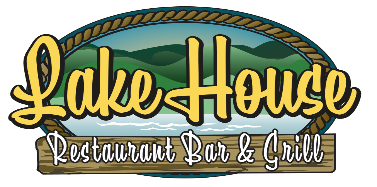 SPINACH ARTICHOKE DIPOur special recipe of spinach, artichokes, cream cheese, and our signature blend of seasonings.Served with house-made tortilla chips. 9.99LOADED POTATO WEDGESHouse-made potato wedges topped withmixed cheese, bacon, green onionand sour cream. 7.99 PORK RINDSCrispy fried pork rinds served withhouse-made Sriracha ranch. 7.99CRAB STUFFED MUSHROOMSBaked in white wine garlic butter,topped with parmesan cheese. 8.99                                                  SOUPS & SALADSFAMOUS “SHE” CRAB SOUPAbsolutely the BEST Around! Bowl 7.49 Cup 5.49CLASSIC CAESAR SALADFresh romaine lettuce with our houseCaesar dressing topped with croûtonsand grated fresh parmesancheese. 9.50ADD TO ANY SALAD:  Grilled Chicken 4 • Grilled Steak 5 • Grilled Shrimp 6 • Grilled Salmon 7                                 SIGNATURE SANDWICHES & BURGERSCRISPY LAKEFRONT PLATTERSFISH & FRIES                                                                                      Giant size portion of our hand battered goldenfried fish filet with fries, hushpuppies &house-made coleslaw. 13.99             GOLDEN CHICKEN TENDERSWe use the best all white meat chicken filet strips.Traditional with honey mustard or try Buffalo style and kick it up a notch! Served with fries, hushpuppies, and house-made coleslaw. 12.99PRIME RIB & STEAKS              Prime Rib and Steaks served with your choice of a side            (baked potato available after 5:00 PM)   *SIGNATURE HERB BAKED PRIME RIB - Available after 5:00 PM   Coated with our special herb and spice blend then slow   roasted until tender.   Served with au jus and horseradish cream sauce.        *LURE CUT 26.99      •      *KING CUT 29.99ENHANCE YOUR STEAKBleu Cheese Crumbles – 3.99 • Four Grilled Shrimp – 5.99HOUSE SPECIALTIES